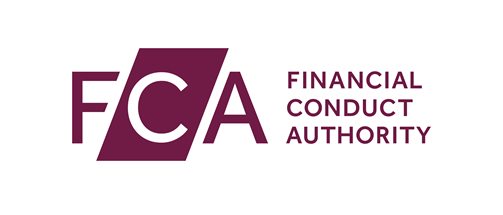 Application to Endorse Benchmarks in a Third Country - NotesThe FCA HandbookThe FCA Handbook sets out our legislative powers and other provisions made under powers given to us by the Financial Services and Markets Act 2000(FSMA).For more information on the FCA Handbook, please see the Handbook reader’s guide: http://www.fca.org.uk/your-fca/documents/handbook/handbook-readers-guideApplicant firms should be aware that the FCA Handbook will be amended as part of the implementation of Benchmark Regulation.  Benchmark DocumentsA link to the BMR and amending regulations under the EU Withdrawal Act 2018: https://www.legislation.gov.uk/eur/2016/1011/contents and https://www.legislation.gov.uk/uksi/2019/657 A link to the RTS: https://www.handbook.fca.org.uk/techstandards/BMR/2018/reg_del_2018_1646_oj/?view=chapter.Details of the endorsing administrator or supervised entity	1.1	Registered Office or other official address of the endorsing administrator or supervised entity.This address must be in the UK.See Art 3(1)(17) for the definition of ‘supervised entity’.	1.2	Head Office of the endorsing administrator or supervised entity.We need this to determine whether the applicant firm is based in the UK or in a jurisdiction other than the UK.See Art 3(1)(17) for the definition of ‘supervised entity’.	1.3	Name of authority by which the administrator or supervised entity is regulated.If the administrator is regulated by more than one regulator, please provide details on a separate sheet of paper. See Art 3(1)(17) for the definition of ‘supervised entity’.	1.4	Does the applicant firm have the permission to administer a benchmark?No additional notes.Details of the third country benchmark administrator	1.5	Name of the 3rd country benchmark administrator.No additional notes.	1.6	Business address of 3rd country benchmark administrator.No additional notes.Details of the endorsement	1.7	You must complete and attach a Schedule of Benchmarks detailing the benchmarks or families of benchmarks you wish to endorse.Notes can be found in the Schedule of benchmarks under the ‘Guidance Notes’ tab, see https://www.fca.org.uk/publication/forms/benchmark-schedule-form-endorsement.xlsx.	1.8	You must describe the applicant firm’s role within the control or accountability framework of the third country administrator, which is able to monitor effectively the provision of a benchmark. You should include details about the oversight the endorsing administrator or supervised entity will have of the provision of the benchmarking, particularly in respect of the input data and methodology, IT of the third country administrators governance procedures.	1.9	You must confirm the third country benchmark administrator fulfils requirements that are at least as stringent as the Regulation.No additional notes.1.10	Please explain how the applicant firm is able to demonstrate on an on-going basis that the provision of the benchmark or family of benchmarks to be endorsed fulfils requirements which are at least as stringent as the requirements of the Regulation.This should be the process that will be adopted to satisfy the applicant firm that the 3rd country administrator is compliant with an at least equivalent regime to the BMR.The applicant may submit information pertaining to their compliance with IOSCO principles in support of this.	1.11	You must explain how the applicant firm has the necessary expertise to monitor effectively the activity of the provision of the benchmark in a third country and will manage the associated risks on an on-going basis.This should be a summary of what the applicant firm believes qualifies them to be able to oversee and supervise the provision of the third country administrator and the associated risks. 	1.12	You must provide the objective reason to provide the benchmark or family of benchmarks in a third country for their use in the UK.See Technical Advice ESMA 2016/1560.No additional notes.No additional notes. Reference material1Details about this application2Fees and levies3Declaration